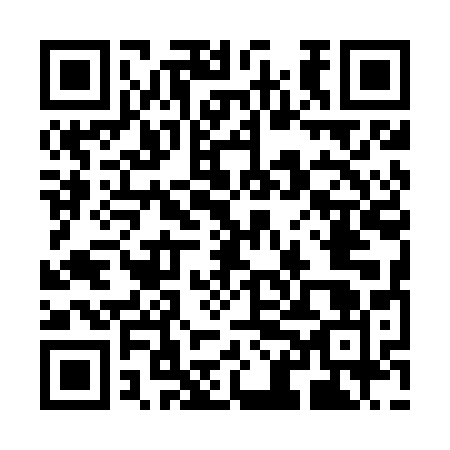 Ramadan times for Jurby, Isle Of ManMon 11 Mar 2024 - Wed 10 Apr 2024High Latitude Method: Angle Based RulePrayer Calculation Method: Muslim World LeagueAsar Calculation Method: ShafiPrayer times provided by https://www.salahtimes.comDateDayFajrSuhurSunriseDhuhrAsrIftarMaghribIsha11Mon4:424:426:4212:283:296:156:158:0812Tue4:394:396:3912:283:316:176:178:1013Wed4:374:376:3712:273:326:196:198:1214Thu4:344:346:3412:273:336:216:218:1415Fri4:314:316:3212:273:346:236:238:1616Sat4:284:286:2912:263:366:256:258:1817Sun4:264:266:2712:263:376:276:278:2118Mon4:234:236:2412:263:386:296:298:2319Tue4:204:206:2212:263:396:306:308:2520Wed4:174:176:1912:253:406:326:328:2721Thu4:144:146:1712:253:426:346:348:3022Fri4:114:116:1412:253:436:366:368:3223Sat4:084:086:1212:243:446:386:388:3424Sun4:054:056:0912:243:456:406:408:3725Mon4:024:026:0712:243:466:426:428:3926Tue3:593:596:0412:243:476:446:448:4127Wed3:563:566:0212:233:486:466:468:4428Thu3:533:535:5912:233:496:486:488:4629Fri3:503:505:5712:233:506:496:498:4930Sat3:473:475:5412:223:526:516:518:5131Sun4:444:446:521:224:537:537:539:541Mon4:404:406:491:224:547:557:559:562Tue4:374:376:471:214:557:577:579:593Wed4:344:346:441:214:567:597:5910:014Thu4:314:316:421:214:578:018:0110:045Fri4:274:276:401:214:588:038:0310:076Sat4:244:246:371:204:598:058:0510:097Sun4:204:206:351:205:008:068:0610:128Mon4:174:176:321:205:018:088:0810:159Tue4:144:146:301:195:028:108:1010:1810Wed4:104:106:271:195:038:128:1210:20